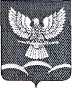 АДМИНИСТРАЦИЯ НОВОТИТАРОВСКОГОСЕЛЬСКОГО ПОСЕЛЕНИЯ ДИНСКОГО РАЙОНАПОСТАНОВЛЕНИЕот 27.12.2018                                                                                       № 613ст. НовотитаровскаяО внесении изменений в постановление администрации Новотитаровского сельского поселения от 11 мая 2018 года № 175 «Об утверждении Положения о квалификационныхтребованиях необходимых для замещения должностей муниципальной службы в администрации Новотитаровского сельского поселения Динского района»Руководствуясь федеральным законом от 02 марта 2007 года № 25-ФЗ «О муниципальной службе в Российской Федерации», законами Краснодарского края от 08 июня 2007 года № 1243-КЗ «О Реестре муниципальных должностей и Реестре должностей муниципальной службы в Краснодарском крае», от 08 июня 2007 года № 1244-КЗ «О муниципальной службе в Краснодарском крае», от 03 мая 2012 года № 2490-КЗ «О типовых квалификационных требованиях для замещения должностей муниципальной службы в Краснодарском крае», решением Совета Новотитаровского сельского поселения Динского района от 11 декабря 2017 года № 193-45/03 «О муниципальной службе в Новотитаровском сельском поселении Динского района» (с изменениями от 12.12.2018), Уставом Новотитаровского сельского поселения Динского района, п о с т а н о в л я ю:1. Внести в постановление администрации Новотитаровского сельского поселения от 11 мая 2018 года № 175 «Об утверждении Положения о квалификационных требованиях необходимых для замещения должностей муниципальной службы в администрации Новотитаровского сельского поселения Динского района» следующие изменения:1) приложение к постановлению изложить в следующей редакции (прилагается).2. Отделу по общим и правовым вопросам администрации Новотитаровского сельского поселения Динского района (Омельченко):2.1. разместить настоящее постановление на официальном сайте администрации Новотитаровского сельского поселения Динского района http://www.novotitarovskaya.info.2.2. ознакомить муниципальных служащих администрации Новотитаровского сельского поселения Динского района с настоящим постановлением и обеспечить включение квалификационных требований в их должностные инструкции.3. Контроль за выполнением настоящего постановления возложить на заместителя главы Новотитаровского сельского поселения Динского района О.А.Пройдисвет.4. Распоряжение вступает в силу со дня его обнародования. Глава Новотитаровского  сельского поселения                                                                           С.К.Кошман